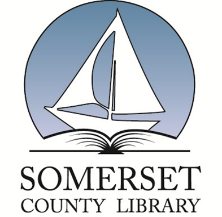 Employment ApplicationPrincess Phone: (410)651-0852; Fax: (410)651-1388www.somelibrary.orgSomerset County Library is an Equal Employment Opportunity Employer. We make all employment decisions without regard to race, color, religion, sex (including pregnancy), national origin, age, disability, military status, marital status, citizenship, sexual orientation, gender identity or any other protected classification which may be applicable under federal, Maryland and Somerset County laws.Position: _________________________________________ Full-time __ Part-time/Substitute__Name_________________________________________________________________________Last 				First 				Full Middle NamePrevious names under which you have worked or attended school:______________________________________________________________________________Address_______________________________________________________________________ _______________ Zip code ____________________________Home phone______________Cell phone _________________ E-mail______________________Have you ever been employed with Somerset County Library? _Yes _No If yes, from ___/___/___to ___/___/___Are you at least 14 years of age? _Yes _No    Are you at least 18 years of age? _Yes _NoDo you have any relatives who work for Somerset County Library or serve on its Board of Trustees? _Yes _NoIf yes, list their names, department(s), and relationship(s) to you: _____________________________________EDUCATIONName/Address of High School, Military, College/University or Trade Schools 	             Diploma/Degree________________________________________________________________                __________________ ________________________________________________________________	             __________________ ________________________________________________________________		__________________ ________________________________________________________________		__________________ PROFICIENCIESPlease indicate your level of proficiency with the following 		(1 = Haven't used, 5 = Expert).Other PC software/operating systems: ______________________________________________________________________________________________________________________________________________________________________________________________________________________________Identify any additional knowledge, skills, qualifications, publications, awards, scholarships, or extracurricular activity relevant to the position for which you are applying (you may exclude those that suggest race, religious creed, sex, marital status, age, color, national origin, disability or any other protected status).__________________________________________________________________________________________________________________________________________________________________________________________________________________________________________________________________________________________________________________________________________________________________________________________________________________________________________________________________Describe any on-the-job training you have completed that relates to the job for which you are applying.______________________________________________________________________________________________________________________________________________________________________________________________________________________________________________________________________________Please list all languages, other than English, in which you are fluent. Please note whether you are a fluent speaker, reader and/or writer.______________________________________________________________________________________________________________________________________________________________________________________________________________________________________________________________________________REFERENCESProvide the name, address and phone number of three professional references who can comment on present/past work performance.Name 				Address 			Phone 				Relationship__________________________________________________________________________________________________________________________________________________________________________________________________________________________________________________________________________________________________________________________________________________________________________________________________________________________________________________________________EMPLOYMENT HISTORY – Paid, UnpaidList your complete work record, beginning with your most recent experience. Include volunteer service. Describe primary duties as completely as possible. If more space is needed, make a photocopy of this page, or use separate sheet(s) prepared in the same format and attach securely. An incomplete application form, as well as partial information, may result in disqualification. Employer __________________________________________________________      Phone (____) ________Address ____________________________________________________________ Street 					      City 	      State Zip code      EmployedName of supervisor___________________________________________________       From: 	  To:Supervisor’s title:_____________________________________________________     (Mo/Yr) __ (Mo/Yr) __Position:____________________________________________________________Duties: _____________________________________________________________      Reg. hours per week: ______________________________________________________________________________________________________________________________________       ___________________________________________________________________       May we contact current   ___________________________________________________________________       employer: ___________________________________________________________________       _ yes _ not at this time                                                                                                                                       Reason for leaving:_______________________________________________________________________________________Employer __________________________________________________________      Phone (____) ________Address ____________________________________________________________ Street 					      City 	      State Zip code      EmployedName of supervisor___________________________________________________       From: 	  To:Supervisor’s title:_____________________________________________________     (Mo/Yr) __ (Mo/Yr) __Position:____________________________________________________________Duties: _____________________________________________________________      Reg. hours per week: ______________________________________________________________________________________________________________________________________       ___________________________________________________________________       May we contact this  ___________________________________________________________________       employer: ___________________________________________________________________       _ yes _ not at this time  Reason for leaving:_______________________________________________________________________________________Employer __________________________________________________________      Phone (____) ________Address ____________________________________________________________ Street 					      City 	      State Zip code      EmployedName of supervisor___________________________________________________       From: 	  To:Supervisor’s title:_____________________________________________________     (Mo/Yr) __ (Mo/Yr) __Position:____________________________________________________________Duties: _____________________________________________________________      Reg. hours per week: ______________________________________________________________________________________________________________________________________       ___________________________________________________________________       May we contact this  ___________________________________________________________________       employer: ___________________________________________________________________       _ yes _ not at this time  Reason for leaving:_______________________________________________________________________________________Employer __________________________________________________________      Phone (____) ________Address ____________________________________________________________ Street 					      City 	      State Zip code      EmployedName of supervisor___________________________________________________       From: 	  To:Supervisor’s title:_____________________________________________________     (Mo/Yr) __ (Mo/Yr) __Position:____________________________________________________________Duties: _____________________________________________________________      Reg. hours per week: ______________________________________________________________________________________________________________________________________       ___________________________________________________________________       May we contact this  ___________________________________________________________________       employer: ___________________________________________________________________       _ yes _ not at this time  Reason for leaving:_______________________________________________________________________________________Employer __________________________________________________________      Phone (____) ________Address ____________________________________________________________ Street 					      City 	      State Zip code      EmployedName of supervisor___________________________________________________       From: 	  To:Supervisor’s title:_____________________________________________________     (Mo/Yr) __ (Mo/Yr) __Position:____________________________________________________________Duties: _____________________________________________________________      Reg. hours per week: ______________________________________________________________________________________________________________________________________       ___________________________________________________________________       May we contact this  ___________________________________________________________________       employer: ___________________________________________________________________       _ yes _ not at this time  Reason for leaving:_______________________________________________________________________________________ADDITIONAL INFORMATIONHave you ever been discharged from a position (or released during probation) or have you ever been forced to resign? Answering Yes will not necessarily disqualify you for employment. _Yes _NoIf yes, please explain: _____________________________________________________________Do you have any relatives currently employed by Somerset County Library? _Yes _NoPlease name:__________________________________________________Having a relative employed with the Library will not necessarily disqualify you from being considered for employment.How did you learn about this position? ________________________________________________________________Desired salary: _______________________________Date you are available to start work: ____/_____/_____CERTIFICATION and AUTHORIZATIONI certify that the statements made in this application are accurate and complete to the best of my knowledge. I understand that false statements, omissions or misleading information may result in disqualification for consideration of employment or immediate termination of employment.I authorize Somerset County Library and its agents to conduct reference and background checks, and a drug screening and fingerprinting for certain positions. I also understand that the background check may include a credit check. I hereby release Somerset County Library, its agents and those it contacts from any liability whatsoever as a result of such contact and the information provided and received. Pursuant to the Fair Credit and Reporting Act (FCRA), I understand that I have a right to make a written request within a reasonable time for the disclosure of the nature and scope of any investigation.I understand that this application is not a contract and that acceptance of employment does not create a contract of employment nor guarantee employment for any specified period of time. If I become employed by Somerset County Library, I will adhere to Somerset County Library’s code of ethics and standards of conduct, and I will perform the duties of my position in a strictly ethical and professional manner.Applicant signature________________________________________________________ Date_____________UNDER MARYLAND LAW, AN EMPLOYER MAY NOT REQUIRE OR DEMAND AS A CONDITION OF EMPLOYMENT, PROSPECTIVE EMPLOYMENT, OR CONTINUED EMPLOYMENT THAT AN INDIVIDUAL SUBMIT TO OR TAKE A LIE DETECTOR OR SIMILAR TEST. AN EMPLOYER WHO VIOLATES THIS LAW IS GUILTY OF A MISDEMEANOR AND SUBJECT TO A FINE NOT EXCEEDING $100.I represent and warrant that I have read and fully understand the above.Applicant signature___________________________________________			Date_____________AVAILABILITYIndicate your available hours to work on each day. Be sure to consider other jobs, travel times & additional obligations. Application will be deemed incomplete if this portion is not completed. Library Hours:Monday – Wednesday: 10am-7pmThursday – Saturday: 10am-5pmSundays – CLOSEDMONDAY:_____________________________________________________________TUESDAY: ____________________________________________________________WEDNESDAY:__________________________________________________________THURSDAY: ___________________________________________________________FRIDAY:______________________________________________________________SATURDAY: ___________________________________________________________12345Library circulation software: check out, check in, etc.Accounting softwareName of software used:Automated HR systemName of software used:Windows OSSpreadsheetsWord processingDatabases (FileMaker, Base, Access, etc.)